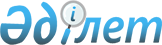 Е.А.Досаев туралыҚазақстан Республикасы Үкіметінің қаулысы 2002 жылғы 2 қыркүйек N 955     Қазақстан Республикасының Үкіметі қаулы етеді:     Ерболат Асқарбекұлы Досаев Қазақстан Республикасы Табиғи монополияларды реттеу және бәсекелестікті қорғау жөніндегі агенттігінің төрағасы болып тағайындалсын, ол бұрынғы атқарған қызметінен босатылсын.     Қазақстан Республикасының        Премьер-МинистріМамандар:     Багарова Ж.А.,     Қасымбеков Б.А.
					© 2012. Қазақстан Республикасы Әділет министрлігінің «Қазақстан Республикасының Заңнама және құқықтық ақпарат институты» ШЖҚ РМК
				